SPLOŠNE ZAHTEVE ZA VSA SLUŽBENA OBLAČILA, KI SO PREDMET TEHNIČNE SPECIFIKACIJEAli je in za katere dele službenih oblek je  potrebno v teku postopka javnega naročila za ekonomsko najugodnejše  oz. izbrane ponudnike:dostaviti vzorčne modele,dostaviti 1 t/m tkanine,dostaviti velikostni set po podpisu pogodbe inopraviti odvzem mer na lokaciji LPP, je razvidno iz Seznama delov službenih oblek in zahtev.VZORČNI MODELI IZBRANEGA PONUDNIKAIzbrani ponudnik predstavi vzorčne modele velikosti (srajca št. 41, čevlji 42,  ostalo št. 50 oz. poljubno, če ne obstajajo velikostne številke) artiklov, ki so navedeni v ponudbenem predračunu. Vzorčni modeli morajo biti izdelani iz točno takega materiala kot je zahtevan v tehnični specifikaciji. Kjer je to zahtevano, tudi vzorec tkanin.Vzorčni modeli so lahko brez napisov in logotipov.Vzorce tkanin in vzorčne modele naročnik neizbranim ponudnikom vrne, izbranim pa ne vrne.PRAVICA DO TESTIRANJA TKANINNaročnik si pridržuje pravico do testiranja tkanin pri ustrezni strokovni ustanovi.Če rezultati ne bodo skladni z zahtevami v razpisni dokumentaciji in predloženim tehničnim listom tkanine ponudnika, lahko naročnik zavrne celotno naročilo. Ponudnik mora predložiti uporabljeno tkanino in podlogo v velikosti 1 t/m za namene testiranja. Neizbranim ponudnikom se tkanina vrne.SPLOŠNE ZAHTEVEMaterial za izdelavo mora ustrezati zahtevanim kakovostnim parametrom tkanin za izdelavo oblačila. Surovinska sestava tkanine mora omogočati, da oblačila ob uporabi dveh let obdržijo lastnosti: barvo, obliko, trdnost šivov in kompaktnost - tkanine se ob zmerni uporabi ne smejo razkrajati. ODVZEMANJE MERIzbrani ponudnik mora po podpisu okvirnega sporazuma izdelati oblačila – velikostni set za moške v vseh predvidenih velikostnih številkah in poskrbeti za njihovo pravočasno pomerjanje za presojo ustrezne velikosti oblačil. Naročnik pri opisu posameznega dela službenega oblačila posebej napiše, ali je pri njem predviden odvzem mer. Glede na majhno število žensk – uporabnic službenih oblačil, velikostni set za ženske ni potreben. Službena oblačila za ženske se šiva po izmeri.Velikostni set obsega velikostne številke, kot je navedeno v Seznamu delov službenih oblek in zahtev.Velikostni seti ostanejo last naročnika.Prilagajanje velikostnih številk:Oblačila mora izbrani ponudnik prilagoditi postavam:zgornji deli: dolžine rokavov ter morebitne manjše popravke v širini in dolžini modela,hlače: dolžina hlač, obseg pasu.Merilni listi ob odvzemanju mer:Ob odvzemanju mer mora izbrani ponudnik pripraviti tabelo s podatki prejemnika službenega oblačila.Zahtevani podatki na merilnih listih:datum odvzemanja mer,ime in priimek,matična št.izbrana velikost oblačil,druga prilagajanja – dolžine, širine,podpis izbranega ponudnika in podpis prejemnika službenega oblačila. Po izvedenih meritvah mora ponudnik naročniku dostaviti:kopijo podpisanih merilnih listov inseznam izpolnjenih merilnih listov v ExceluKAKOVOSTNI PARAMETRI ZA VSA SLUŽBENA OBLAČILA, KI SO PREDMET TEHNIČNE SPECIFIKACIJEKAKOVOSTNI PARAMETRI OSNOVNE TKANINE Podatki v slovenskem jeziku Ponudnik naj predloži tehnične podatke o tkaninah v slovenskem jeziku – vpiše jih v razpredelnice tehnične specifikacije (kakovostni parametri tkanine), kateri se nahajajo v razpisni  dokumentaciji Povabila k oddaji ponudbe. Podatke vpiše ročno v sivo pobarvane stolpce. Kot dokazilu o izpolnjevanju navedenih kakovostnih parametrov v razpredelnici je dolžan ponudnik za vse tkanine priložiti tudi tehnične liste tkanine. ŠIVANJE IZDELKA Šivanje izdelka mora biti izvedeno tako, da vzdržijo šivi običajno obremenitev oblačila tekom nošnje. Zaključki šivov morajo biti čvrsti. Notranji šivi ne smejo povzročiti usipanja tkanine. Šivi morajo biti enakomerno oddaljeni od roba tkanine. Barva sukanca mora biti enaka barvi tkanine izdelka. Izdelava in videz modela morata vizualno ustrezati skici in navodilom za izdelavo modela. LOGOTIPLogotip na vzorčnih oblačilih, ki jih bo ponudnik ponudil ob razpisu, ni potreben.Izbrani izvajalec mora pred pričetkom šivanja oblačila predložiti izvezen in tiskan logotip na izbrani tkanini, z izbrano barvo, v potrditev naročniku. Vezenje ali tiskanje mora biti kakovostno, kar preveri in potrdi naročnik.VŠIVNA ETIKETA Vsako oblačilo mora biti opremljeno z eno ali več obstojnimi všivnimi etiketami iz katere/katerih je razvidna: - surovinska sestava, - način vzdrževanja, - velikostna številka,- naziv proizvajalca in - letnica izdelave. Podatki na etiketi/etiketah morajo biti odtisnjeni z obstojnimi barvili, kar pomeni, da morajo biti besedilo in simboli vidni ves čas uporabe. NEGA Vsako oblačilo mora imeti všito etiketo z ustreznimi simboli za nego, da bo na njihovi osnovi možno brezhibno vzdrževanje oblačila. Navodila za nego morajo biti tudi v ponudbi natančno zapisana in označena s simboli za nego oblačil. EMBALIRANJE Posamezno oblačilo mora biti zaščiteno z vrečko na kateri mora biti prilepljena etiketa s podatki o: - nazivu proizvajalca, - nazivu oblačila, skladno s posamezno tehnično specifikacijo, - številki javnega naročila, - letu izdelave, - velikostni številki, - imenu in priimku ter- matični št. bodočega uporabnika oblačilaBARVABarva posameznih oblačil se pred izdelavo uskladi z izbranim ponudnikom, ne glede na to, da je v opisu spodaj  kje navedena oz. je slika v barvi. SRAJCA IN BLUZA – KRATEK IN DOLG ROKAV (M/Ž)KAKOVOSTNI PARAMETRI TKANINENEGA Navodila za nego morajo biti tudi v ponudbi natančno zapisana in označena s simboli za nego oblačil.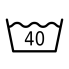 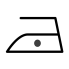 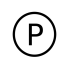 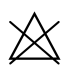 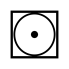 INFORMATIVNI OPIS SRAJCE  MODELA SRAJCModela moške srajce sta dva – ožji in raven kroj. Ožji kroj je rahlo krojen po telesu in nima gub na zadnjem delu. Raven kroj je rezan ravno in ima dve gubi pod naplečnikom.GUMBISrajca se spredaj zapenja s sedmimi vidnimi gumbi, barve osnovne tkanine. ŽEPANa prsnem delu ima srajca na vsaki strani našit žep z gubo in s poklopcem z zapenjanjem na gumb. Na desnem žepu je izvezen logotip podjetja LPP.ROKAVANa dolžini dolgega rokava je našita manšeta z dvema gumboma in eno gumbnico. Dodatni gumb omogoča regulacijo širine.Kratek rokav  ima 3 cm rob. Dolžina rokava mora biti 27 cm.ZADNJI DELZadnji del srajce je sestavljen iz naplečnika in spodnjega dela. Na spodnjem zadnjem delu pod naplečnikom ima srajca - raven kroj, na vsaki strani gubo. OVRATNIK Oblika ovratnika je klasična, konica ovratnika je dolga 7 cm. Šiv je oddaljen od konice ovratnika 0,5 cm.ETIKETE Velikostna številka je všita v ovratni izrez zadnjega dela. Všivna etiketa z zahtevanimi podatki je všita v  levi stranski šiv (notranja stran). Rezervni gumb je našit na etiketi.INFORMATIVNI OPIS BLUZE GUMBIBluza se spredaj zapenja z sedmimi vidnimi gumbi, barve osnovne tkanine. ŽEPANa prsnem delu ima bluza na vsaki strani našit žep z gubo in s poklopcem z zapenjanjem na gumb. Na desnem žepu je izvezen logotip podjetja LPP. VŠITKIBluza ima všitke spredaj in zadaj, kot na skici.ROKAVANa dolžini dolgega rokava je našita manšeta z enim gumbom.Kratek rokav  ima 3 cm rob. ZADNJI DELZadnji del bluze je sestavljen iz naplečnika in spodnjega dela bluze, brez gubic. ETIKETE Velikostna številka je všita v vratni izrez zadnjega dela. Všivna etiketa z zahtevanimi podatki je všita v  levi stranski šiv (notranja stran).SKICA: BLUZA KRATEK ROKAV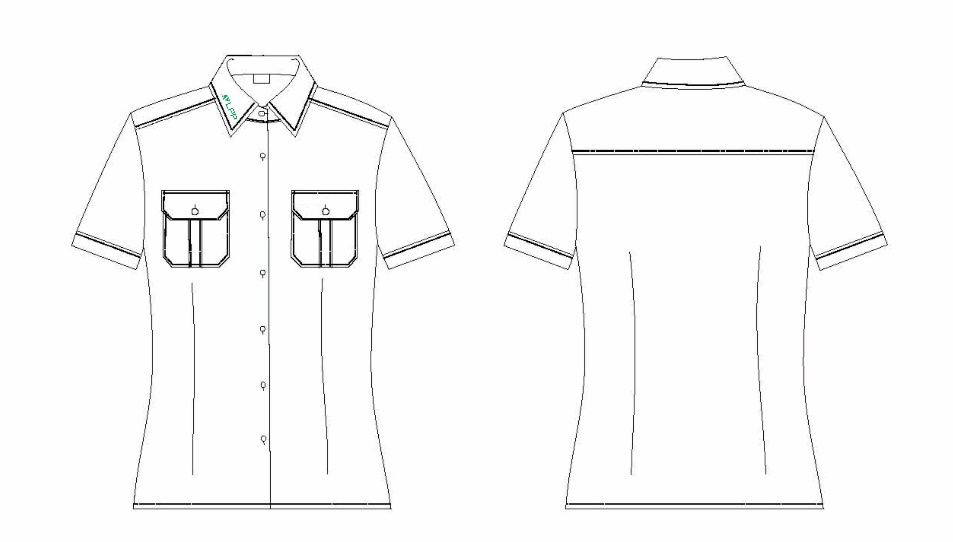 SKICA: BLUZA DOLG ROKAV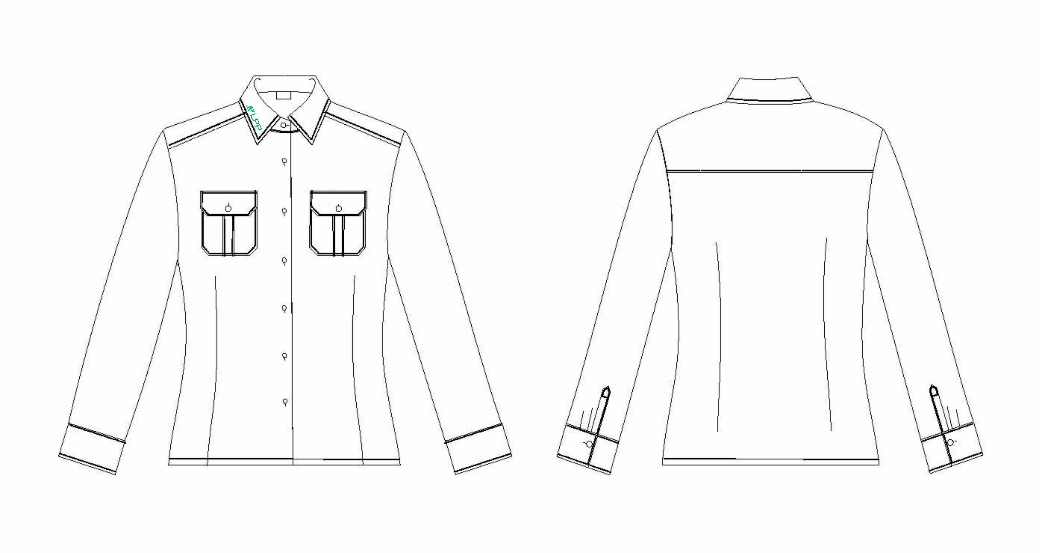 SKICA: SRAJCA OŽJI KROJ, KRATEK ROKAV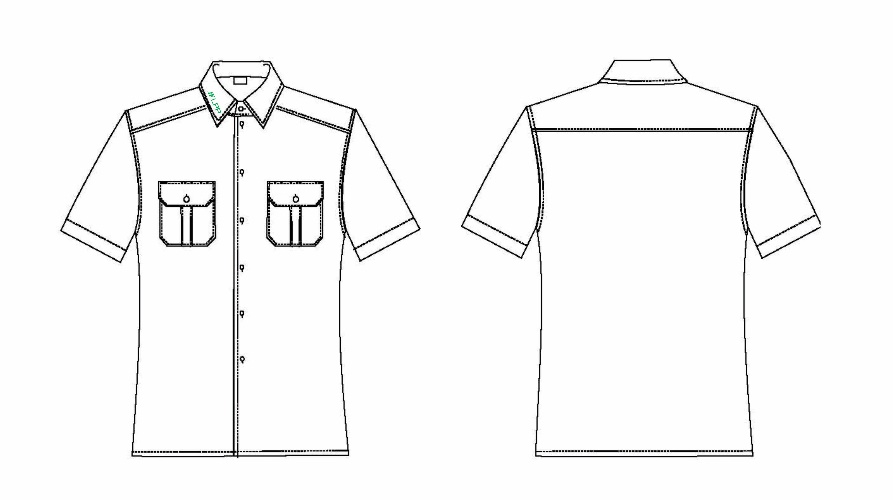 SKICA: SRAJCA OŽJI KROJ, DOLG ROKAV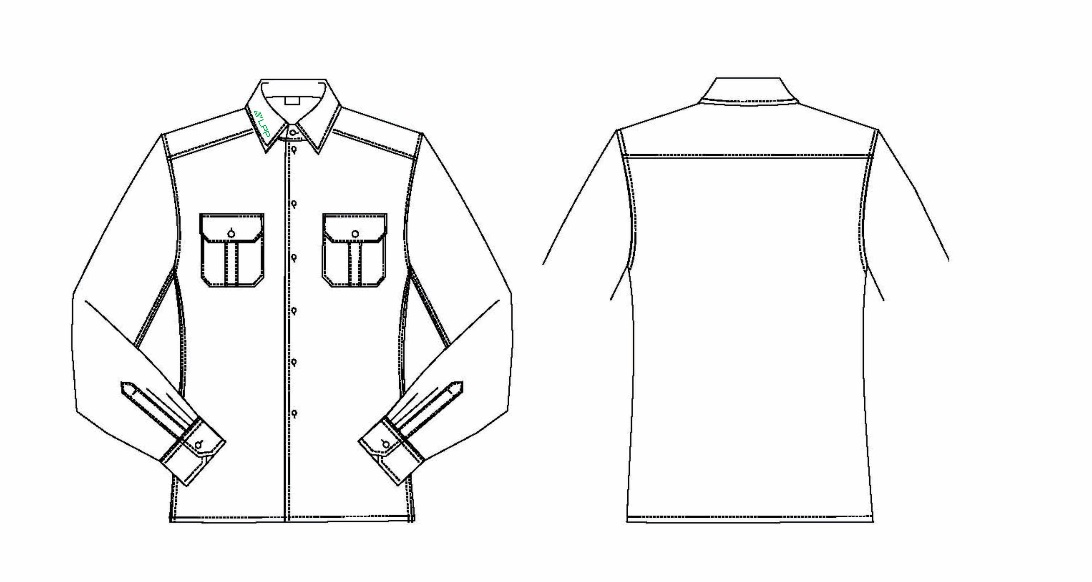 SKICA: SRAJCA RAVEN KROJ, KRATEK ROKAV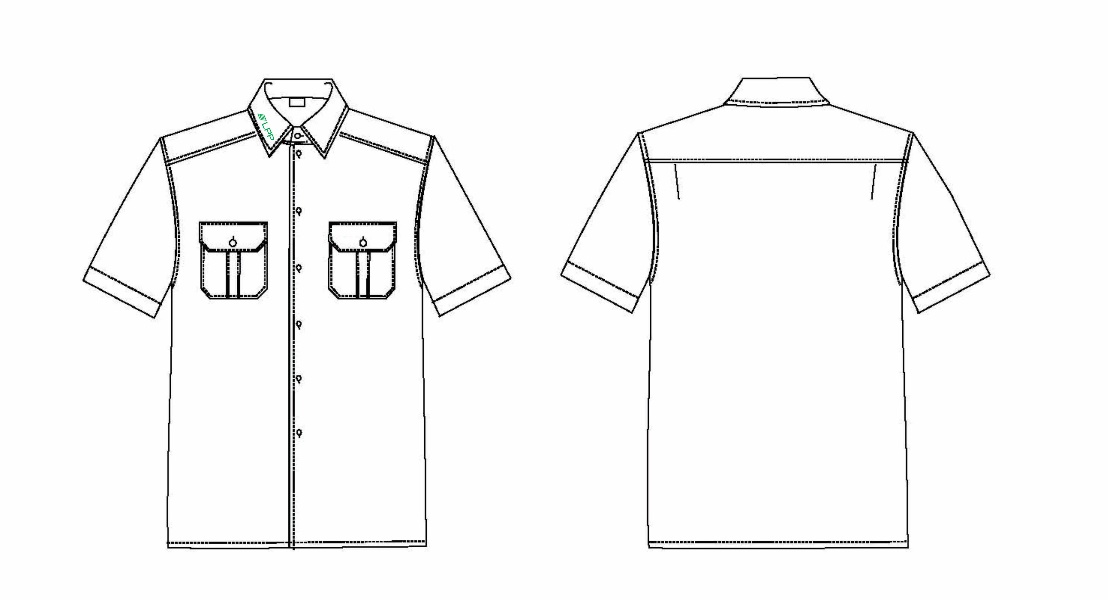 SKICA: SRAJCA RAVEN KROJ, DOLG ROKAV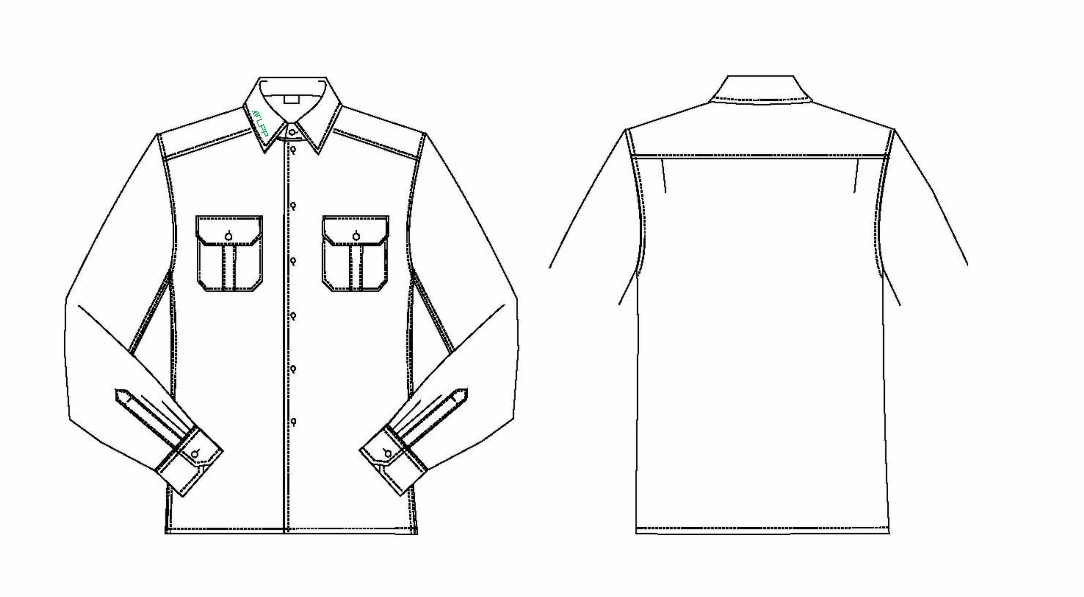 GRAFIČNI ELEMENTI LPP d.o.o.Definicija barve: temno zelena (c:100, m:0, Y:83, k:47); svetlo zelena (c:80, m:0, Y: 100, k:0), rumena: (c:0, m:16, y:100, k:0)Tipografija črk: Bank Gothic MdBt za naslove, Trebuchet MS za tekste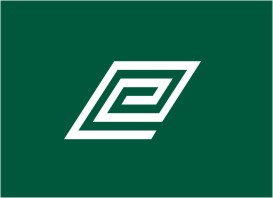 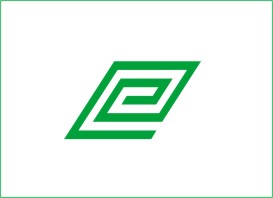 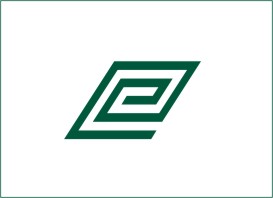 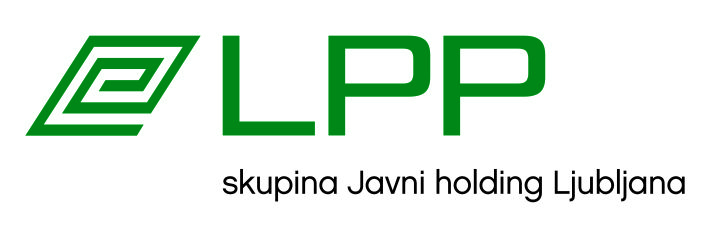  JAVNO PODJETJE LJUBLJANSKI POTNIŠKI PROMET, d.o.o.TEHNIČNA SPECIFIKACIJA ZA SLUŽBENA OBLAČILA2023Kakovostni parameter EnotaVrednostVrednost tkanineponudnikaOdstopanjeOdstopanjetkanineponudnikaMetodaBarva Bela, sivaVezavaplatnoSurovinska sestava%80 % bombaž 20 % poliester± 5 %ISO 1833Površinska masag/m2115± 5 %ISO 3801Določanje dimenzijskihsprememb ploskihtekstilij pri pranju insušenju pri 400C:- po dolžini- po širini%do 3do 3SIST EN 25077SIST EN ISO 6330Barvne obstojnosti na:Pranje pri 400 CZnoj –  kiselZnoj – alkalniDrgnjenje suho – mokroSprememba barve preskušanca 4444SIST EN ISO 105-C06SIST EN ISO 105-E04SIST EN ISO 105-E04SIST EN ISO 105-X12